Цикл сказок для детей "Будьте все здоровы!"Детские сказкиАвтор: Месилова Вера Петровна   17.06.2015 12:11Цикл сказок для детей "Будьте все здоровы!"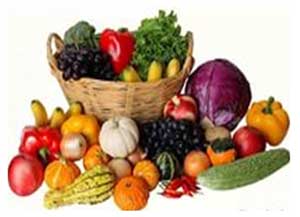 Чтобы все здоровы были
И лекарств поменьше пили
Чтоб болезни отступали
Чтоб улыбочки сияли
всем полезные советы
с добрым сердцем всему свету!Сказка «Ай, да кашка!»Жили — были два неуклюжих человечка – Толстячок и Хилячок. Один с утра до вечера что-то ел, перекусывал, жевал, заедал. Другой вздыхал, стонал, капризничал и от любой еды отворачивался.Однажды сидели они на скамеечке, смотрели по сторонам, скучали. Вдруг видят, идет озорной мальчишка – Здоровячок. Песенки напевает, бодрым шагом шагает, мяч покидывает, сам подпрыгивает. Завидно стало Толстячку и Хилячку, что так весело живется Здоровячку. Стали расспрашивать, в чем секрет его силушки, ловкости да хорошего настроения.Рассказал Здоровячок о необыкновенно вкусной и полезной гречневой каше и чудодейственной силе физкультуры. Стали Толстячок и Хилячок каждое утро делать зарядку, купаться в речке, бегать, прыгать, кувыркаться. Стали есть гречневую кашу да нахваливать: «Ай, да каша, сила наша!».Так два неуклюжих человечка превратились в веселых, озорных мальчишек.Сказка «Заяц — сладкоежка»В одном лесу жил необыкновенный заяц. Необыкновенный, потому что все зайцы любили грызть капустные кочерыжки, а этот заяц питался исключительно сладостями. Прибежит в деревню, встанет посреди улицы на задние ноги, начнет кувыркаться, кружиться, забавно подпрыгивать. Артист, да и только!Ребятне и взрослым очень нравился этот заяц. Угощали его конфетами, печеньем, даже варенье наливали в капустный листочек. А он все съест и в лес ускачет.Так и питался зайка. Стал толстый, неуклюжий, ленивый. Потом и другая беда стала донимать. Заболели у зайца зубы, да так сильно, что не спал он три дня и три ночи, стонал, слезы лил. Пожалели его другие зайцы, принесли ему много моркови, репы да капусты: «Ешь, зайка, овощи. Они очень вкусные и полезные, потому что в них много витаминов. И помни, не заячье это дело — конфеты грызть».Послушался друзей заяц. Стал водичку пить ключевую, есть овес и морковочку, свеклу и капусточку. Больше о больных зубах и не вспоминал!Тут и сказочке конец, а кто слушал – молодец!Сказка «Как помирились Морковочка и Кабачок»Жила — была на одном огороде девица-краса зеленая коса Морковочка. Рядом с ней на парниковой куче рос и толстел Кабачок-боровичок. Оба овоща очень любили, когда хозяйка поливала их из лейки, радовались летнему солнышку, росли и набирались сил. Одно плохо – часто ссорились. Все спорили – кто из них вкусней, нужней да полезней для здоровья.Морковочка хвасталась: «Я лучше тебя! Я оранжевая, хрустящая, сочная. А сколько во мне витаминов-каротинов! У всех, кто со мной дружит зубки крепкие, здоровые, а зрение распрекрасное. Вот какая я!».Кабачок ей не уступал. Он громко и важно доказывал своей соседке, что есть блюда из кабачков всем очень полезно и необходимо, ведь кабачок овощ диетический.Так и спорили они все лето. Пришла осень, стала хозяйка собирать урожай, делать вкусные заготовки на зиму из моркови, кабачков и других овощей. Все ели, радовались, хвалили вкусные овощи и умелые руки хозяйки.С тех пор Кабачок и Морковочка стали дружить и больше никогда не ссорились, потому что оба они вкусные и полезные!«Сказочка о доброй капусте»В давние давние времена белокочанная капуста была совсем не похожа на нынешнюю. Листочков у нее тогда было мало, росла она как цветок полевой и ничем от других растений не отличалась. Однако среди людей и зверей давно шел слух, что кто ест капусту, тот редко болеет, никогда не толстеет, день ото дня веселеет и что витаминов в ней превеликое множество. Говорили также, что блюда, приготовленные из капусты такие вкусные, что ни в сказке сказать, ни пером описать, только ложку облизать да добавки попросить!Заторопились все к капусте.Просят зайцы: «Дай, пожалуйста, листочков капустных!».Прибежали козочки: «Угости нас, капусточка!». А следом за ними кролики, коровушки, барашки и всякая другая травоядная живность. Пожаловали к капусте за хрустящими кочерыжками деревенские ребятишки. Всем хотела помочь добрая капуста, всех хотела угостить, порадовать. И стали у нее быстро расти капустные листья, да так много, что стала капуста большая, круглая, хрустящая и сочная.Все полюбили белокочанную капусту и стали уважительно называть ее Капуста Витаминовна. С тех пор капуста во всех огородах на самом почетном месте растет. Кормит, лечит, угощает да приговаривает: «Приятного вам аппетита!»Сказка о храбрецах с огородной грядкиВ некотором царстве, в некотором государстве был красивый Слад-город. В нем жили король, королева, их маленькая дочка Принцесса и другие жители. Жили все очень весело, ходили друг к другу в гости, угощались конфетами, мармеладом, шоколадом, пастилой и вареньем. В городе пахло сладостями, даже ветер здесь дул ванильный, а дождь шел лимонадный.Вход в Слад-город охраняли верные стражники: Лучок и Чесночок. Крепкие смелые и сильные защитники не впускали в город болезни, хвори и простуды. Это были настоящие храбрецы с огородной грядки.Однажды маленькая Принцесса проходила мимо главных ворот города. Ей очень не понравился запах чеснока, а от лука у нее защипало в глазах. Принцесса сердилась, топала ногами, махала руками и требовала, чтобы стражников прогнали. Король так и сделал. Остался Слад-город без верной охраны.Пришла слякотная осень. На город пошли войска микробов, вирусов и командовала ими злая Инфекция. Они захватили все дома, улицы, и кварталы.Стали жители болеть, чахнуть, кашлять, чихать и даже температурить. Заболела и маленькая принцесса. Тогда послал король своих гонцов в далекую деревню на огород, где жили храбрецы — Лучок и Чесночок. Он просил их вернуться и спасти жителей города от беды.Вооружились храбрецы, и смело встали на защиту Слад-города. Они боролись против каждого вируса, отражали атаки микробов, сражались за каждого жителя, и через несколько дней болезни и простуды отступили.Король поблагодарил своих спасителей и издал указ, чтобы все жители города всегда выращивали на своих огородах лук и чеснок.С тех пор в Слад-город Инфекция не приходила. Она больше всего на свете боялась храбрецов с огородной грядки.